Klasa ,,O”                              WIOSNA NA WSI15.04.2020 – środa     ,,Tyle stóp, tyle kroków”	Witam Was po Świętach!Jak się macie?  Mam nadzieję, że jesteście wypoczęci i gotowi do dalszej pracy. W tym tygodniu porozmawiamy o wiejskim podwórku i jego mieszkańcach. Na początek przypomnijmy sobie jaki dziś dzień tygodnia (ŚRODA), jaki miesiąc (KWIECIEŃ) oraz jak się nazywa obecna pora roku (WIOSNA). A jaka pogoda za oknem? Przesyłam Wam link to strony internetowej z odgłosami zwierząt wiejskich. Za pierwszym razem po włączeniu, nie patrzcie na obrazki, które będą się pojawiać, tylko zamknijcie oczy i wsłuchajcie się w odgłosy. Spróbujcie zgadnąć, jakie to zwierzątko 
i nazwijcie je.https://www.youtube.com/watch?v=3oE8dF4HPAENastępnie włączcie nagranie jeszcze raz, wysłuchajcie odgłosów ponownie, ale tym razem zobaczcie, czy dobrze nazwaliście zwierzęta. Spróbujcie je też naśladować głosem oraz ruchem (zabawa ruchowo – naśladowcza).Znajdźcie w domu 2  kawałki sznurka lub 2 skakanki, albo też 2 tasiemki. Rozłóżcie je prosto na podłodze i sprawdźcie, które jest dłuższe, a które krótsze. Może jest równe? Teraz spróbujcie zmierzyć samodzielnie długość dowolnego dywanu w swoim domu. Najpierw zmierzcie go swoimi stopami – stopa za stopą i głośno liczcie. 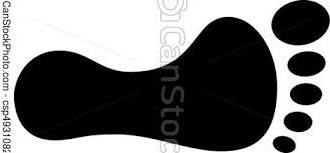 Następnie ten sam dywan zmierzcie dużymi krokami. Jak myślicie, dlaczego wyszły Wam inne wyniki? Czym jeszcze możemy mierzyć długości?Pośpiewajcie też piosenkę ,,Dziadek fajna farmę miał” i pobawcie się do niej:https://www.youtube.com/watch?v=fUX5kYzzi5QNa koniec wykonajcie kartę pracy. Połączcie dorosłe zwierzęta z ich dziećmi. Nazwijcie je i pokolorujcie.POZDRAWIAM I DO JUTRA, E. Dz.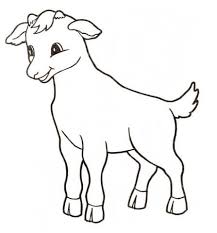 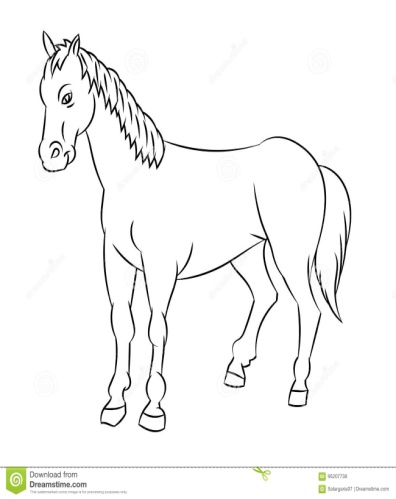 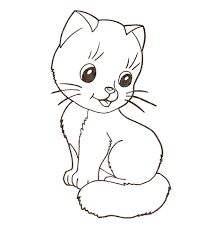 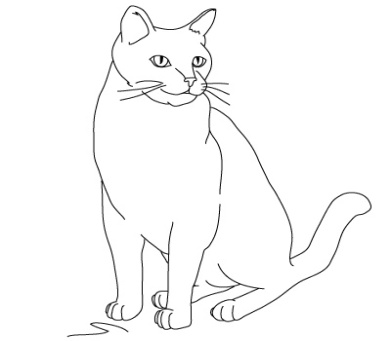 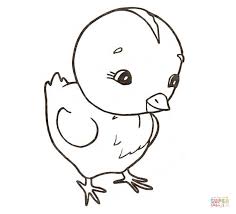 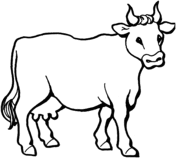 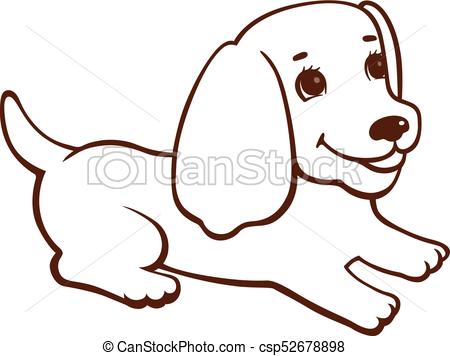 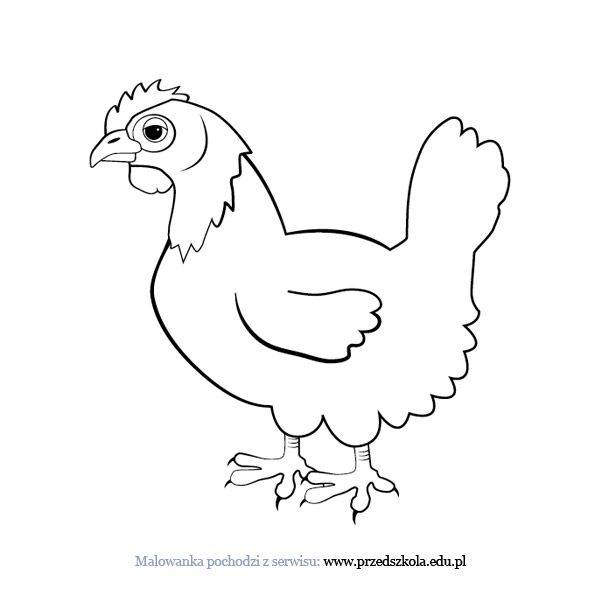 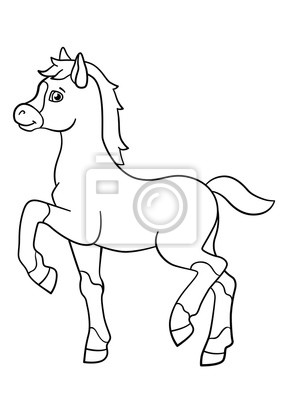 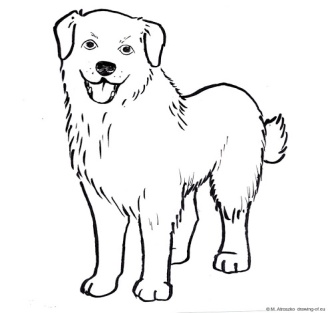 